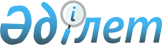 О внесении изменения в приказ Министра по инвестициям и развитию Республики Казахстан от 28 мая 2015 года № 663 "Об утверждении Правил освидетельствования организаций образования, осуществляющих подготовку (переподготовку) и повышение квалификации специалистов морского транспорта, морских учебно-тренажерных центров и требований к ним"Приказ Министра по инвестициям и развитию Республики Казахстан от 1 октября 2018 года № 683. Зарегистрирован в Министерстве юстиции Республики Казахстан 8 ноября 2018 года № 17720
      ПРИКАЗЫВАЮ:
      1. Внести в приказ Министра по инвестициям и развитию Республики Казахстан от 28 мая 2015 года № 663 "Об утверждении Правил освидетельствования организаций образования, осуществляющих подготовку (переподготовку) и повышение квалификации специалистов морского транспорта, морских учебно-тренажерных центров и требований к ним" (зарегистрирован в Реестре государственной регистрации нормативных правовых актов № 13429, опубликован 30 марта 2016 года в информационно-правовой системе "Әділет") следующее изменение:
      Правила освидетельствования организаций образования, осуществляющих подготовку (переподготовку) и повышение квалификации специалистов морского транспорта, морских учебно-тренажерных центров и требования к ним, утвержденные указанным приказом, изложить в редакции согласно приложению к настоящему приказу.
      2. Комитету транспорта Министерства по инвестициям и развитию Республики Казахстан в установленном законодательством порядке обеспечить:
      1) государственную регистрацию настоящего приказа в Министерстве юстиции Республики Казахстан;
      2) в течение десяти календарных дней со дня государственной регистрации настоящего приказа направление на казахском и русском языках в Республиканское государственное предприятие на праве хозяйственного ведения "Республиканский центр правовой информации" для официального опубликования и включения в Эталонный контрольный банк нормативных правовых актов Республики Казахстан;
      3) размещение настоящего приказа на интернет-ресурсе Министерства по инвестициям и развитию Республики Казахстан;
      4) в течение десяти рабочих дней после государственной регистрации настоящего приказа в Министерстве юстиции Республики Казахстан представление в Юридический департамент Министерства по инвестициям и развитию Республики Казахстан сведений об исполнении мероприятий, согласно подпунктам 1), 2) и 3) настоящего пункта.
      3. Контроль за исполнением настоящего приказа возложить на курирующего вице-министра по инвестициям и развитию Республики Казахстан.
      4. Настоящий приказ вводится в действие по истечении десяти календарных дней после дня его первого официального опубликования.
      "СОГЛАСОВАНО"
Министерством образования и науки
Республики Казахстан
"_____" ____________ 2018 года
      "СОГЛАСОВАНО"
Министерством национальной экономики
Республики Казахстан
"____"____________ 2018 года Правила освидетельствования организаций образования, осуществляющих подготовку (переподготовку) и повышение квалификации специалистов морского транспорта, морских учебно-тренажерных центров и требования к ним Глава 1. Общие положения
      1. Настоящие Правила освидетельствования организаций образования, осуществляющих подготовку (переподготовку) и повышение квалификации специалистов морского транспорта, морских учебно-тренажерных центров и требования к ним (далее – Правила) разработаны в соответствии с подпунктом 55-30) пункта 3 статьи 4 Закона Республики Казахстан от 17 января 2002 года "О торговом мореплавании" (далее – Закон) и определяют порядок освидетельствования организаций образования, осуществляющих подготовку (переподготовку) и повышение квалификации специалистов морского транспорта (далее – организации образования), морских учебно-тренажерных центров и требования к ним.
      2. Освидетельствование организаций образования и морских учебно-тренажерных центров проводится для определения их соответствия требованиям настоящих Правил и Международной конвенции о подготовке и дипломировании моряков и несении вахты, 1978 года, с поправками, ратифицированной постановлением Кабинета Министров Республики Казахстан от 2 марта 1994 года № 244 (далее – Конвенция).
      3. В настоящих Правилах используются следующие понятия:
      1) морской учебно-тренажерный центр – юридическое лицо, осуществляющее подготовку (переподготовку) и повышение квалификации специалистов морского транспорта в соответствии с международными требованиями;
      2) уполномоченный орган – центральный исполнительный орган, осуществляющий руководство в сфере торгового мореплавания, а также в пределах, предусмотренных законодательством Республики Казахстан - межотраслевую координацию. Глава 2. Порядок освидетельствования организаций образования, осуществляющих подготовку (переподготовку) и повышение квалификации специалистов морского транспорта, морских учебно-тренажерных центров
      4. Освидетельствование организаций образования и морских учебно-тренажерных центров проводится уполномоченной организацией по освидетельствованию организаций образования, осуществляющих подготовку (переподготовку) и повышение квалификации специалистов морского транспорта, морских учебно-тренажерных центров (далее – уполномоченная организация), определенной в соответствии с приказом исполняющего обязанности Министра по инвестициям и развитию Республики Казахстан от 12 декабря 2017 года № 861 "Об определении уполномоченной организации по освидетельствованию организаций образования, осуществляющих подготовку (переподготовку) и повышение квалификации специалистов морского транспорта, морских учебно-тренажерных центров" (зарегистрирован в Реестре государственной регистрации нормативных правовых актов № 16209).
      5. До начала освидетельствования между организацией образования либо морским учебно-тренажерным центром и уполномоченной организацией заключается договор, в котором определяются условия проведения освидетельствования.
      6. Заявка на проведение освидетельствования подается в произвольной форме на каждый курс по отдельности с приложением электронной копии лицензии на образовательную деятельность (для организаций образования) и копий документов по соответствующему курсу.
      7. Освидетельствование осуществляется в 2 этапа, включающие в себя:
      1-этап – рассмотрение заявки и прилагаемых к ней документов;
      2-этап – инспектирование организации образования либо морского учебно-тренажерного центра (далее – инспектирование) и наблюдение за занятиями.
      8. Срок рассмотрения заявки составляет 2 (два) месяца. По результатам рассмотрения:
      1) в случае несоответствия документов требованиям настоящих Правил и Конвенции либо их неполноты, заявка возвращается на доработку;
      2) в случае соответствия документов требованиям настоящих Правил и Конвенции определяются сроки проведения инспектирования и наблюдения за занятиями по согласованию с организацией образования либо морским учебно-тренажерным центром.
      9. Инспектирование и наблюдение за занятиями проводится в целях определения:
      эффективности системы управления, в том числе качеством;
      квалификации и опыта работы инструкторов и экзаменаторов;
      целей и стандартов компетентности программы курса на основании таблицы стандартов компетентности Конвенции;
      пригодности и качества учебного оборудования, в том числе функциональности тренажеров согласно требований раздела А-I/12 Конвенции (в случае их наличия).
      10. В случае проведения курса либо части курса в другой организации, программа данного курса, инструкторы и оборудование этой организации, также подлежат освидетельствованию.
      11. По результатам освидетельствования при отсутствии замечаний выдается положительное заключение.
      12. По результатам освидетельствования при выявлении во время инспектирования и (или) наблюдения за занятиями несоответствий, которые влияют на качество курса, выдается отрицательное заключение.
      13. Уполномоченный орган в соответствии с подпунктом 4) статьи 14 Закона Республики Казахстан от 16 мая 2014 года "О разрешениях и уведомлениях" проводит проверку соблюдения организацией образования (морским учебно-тренажерным центром) требований, установленных настоящими Правилами и Конвенцией.
      В случае если по результатам проверки организация образования (морской учебно-тренажерный центр) более не соответствует условиям положительного заключения уполномоченной организации, данное заключение отзывается.
      14. В случае, предусмотренном пунктом 13 настоящих Правил уполномоченный орган в течении 3 (трех) рабочих дней после принятия решения об отзыве направляет соответствующее уведомление в организацию образования либо морской учебно-тренажерный центр, а также в уполномоченную организацию.
      15. Положительное заключение подлежит сдаче в уполномоченный орган в течение 5 (пяти) рабочих дней после дня получения уведомления об отзыве. Глава 3. Требования к организациям образования, осуществляющим подготовку (переподготовку) и повышение квалификации специалистов морского транспорта, морским учебно тренажерным центрам
      16. К организациям образования, морским учебно-тренажерным центрам предъявляются требования к наличию следующей документации:
      1) программа курса;
      2) учебный план;
      3) расписание курса;
      4) учебные материалы;
      5) экзаменационный материал;
      6) документ об аттестации;
      7) образец сертификата о прохождении курса;
      8) сертификат системы управления качеством ISO 9001:2008 или выше;
      9) заключение уполномоченной организации (при наличии);
      10) руководство по оценке (часть системы управления качеством);
      11) перечень учебного оборудования;
      12) документы, подтверждающие квалификацию инструкторов и экзаменаторов;
      13) последние версии типовых курсов Международной морской организации 6.09, 6.10 и 3.12, Международной конвенции о подготовке и дипломировании моряков и несении вахты 1978 года, с поправками, книг и публикаций, связанных с проводимым курсом и соответствующих действующим стандартам обучения;
      14) последние версии типовых курсов Международной морской организации 1.07, 1.08,1.22, 1.27, 2.06, 2.07 для обучения на тренажере-симуляторе ходового мостика, машинного отделения, для погрузочно-разгрузочных работ (для проведения курса обучения инструкторов и экзаменаторов по тренажеру-симулятору);
      15) последние версии Международной конвенции по охране человеческой жизни на море, Свода по пожарной безопасности, Международного кодекса морской перевозки опасных грузов, Международного протокола диагностики и лечения на борту судна (для проведения курса "Борьба с пожаром по расширенной программе", курса повышения квалификации "Борьба с пожаром по расширенной программе", курса "Противопожарная безопасность и борьба с пожаром");
      16) последние версии Международной конвенции по охране человеческой жизни на море, Свода по пожарной безопасности, Международного кодекса морской перевозки опасных грузов, Международного протокола диагностики и лечения на борту судна, Системы промывки сырой нефтью, Системы инертных газов, Международного кодекса перевозок опасных химических грузов наливом, Международного кодекса по управлению безопасностью, Судового плана чрезвычайных мер по борьбе с загрязнением нефтью (для проведения курсов "Подготовка по расширенной программе для проведения грузовых операций на танкерах-химовозах", "Подготовка по расширенной программе для проведения грузовых операций на танкерах-газовозах", "Подготовка по расширенной программе для проведения грузовых операций на нефтяных танкерах", "Начальная подготовка для проведения грузовых операций на танкерах-газовозах", "Начальная подготовка для проведения грузовых операций на нефтяных танкерах и танкерах-химовозах");
      17) последние версии Международной конвенции по охране человеческой жизни на море, Международной конвенции по предотвращению загрязнения с судов, Международного управления судами, стандартных фраз Международной морской организации для общения на море, Международного кодекса по спасательному оборудованию на судах, Международного кодекса по системам пожарной безопасности, Карманного руководства по спасению в холодной воде, Карманного руководства по технике спасения, Международного руководства по судовой медицине (для проведения курса "Начальная подготовка");
      18) последние версии Международной конвенции по охране человеческой жизни на море, Руководства эксплуатации Глобальной морской системы связи при бедствии и для обеспечения безопасности, Международного свода сигналов, Правил по радиотехнике, стандартных фраз Международной морской организации для общения на море, Международного руководства "SafetyNET", Руководства по информации по безопасности мореплавания, Руководства Международного телекоммуникационного общества, списка береговых и специальных станций Международного телекоммуникационного общества, списка судовых станций и распределений идентификационных номеров морской подвижной службы Международного телекоммуникационного общества, Руководства по использованию оборудования (для проведения курсов "Радиооператор Глобальной морской системы связи при бедствии и для обеспечения безопасности" и "Радиооператор Глобальной морской системы связи при бедствии и для обеспечения безопасности ограниченного района плавания");
      19) последние версии Международной конвенции по охране человеческой жизни на море, Карманного гида по пребыванию в холодной воде, Карманного гида по техникам спасения, Международного руководства по судовой медицине, Международного свода сигналов, Руководства по оказанию первой медицинской помощи при происшествиях с участием опасных грузов (для проведения курсов "Медицинский уход на судне", "Оказание первой медицинской помощи на судне", курса "Специалист по скоростным дежурным шлюпкам", курса повышения квалификации "Специалист по скоростным дежурным шлюпкам", курса "Специалист по спасательным шлюпкам и плотам и дежурным шлюпкам, не являющимся скоростными дежурными шлюпками", курса повышения квалификации "Специалист по спасательным шлюпкам и плотам и дежурным шлюпкам, не являющимся скоростными дежурными шлюпками", курса "Управление и поведение человека в критических ситуациях");
      20) последние версии Международной конвенции по охране человеческой жизни на море, Международного кодекса по спасательному оборудованию на судах, Международного кодекса по управлению безопасностью, Международного кодекса морской перевозки опасных грузов, Кодекса по остойчивости неповрежденного корабля, стандартных фраз Международной морской организации для общения на море (для проведения курса "Безопасность пассажиров и груза, а также водонепроницаемость корпуса").
      17. К организациям образования, морским учебно-тренажерным центрам предъявляются требования к наличию инструкторов и экзаменаторов, имеющих:
      1) свидетельство об окончании курса обучения инструкторов (типовой курс Международной морской организации 6.09) или равнозначный диплом о педагогическом образовании в части методологии преподавания, тестирования и оценки;
      2) свидетельство об окончании курса инструкторов и экзаменаторов с применением тренажера (типовой курс Международной морской организации 6.10) или одобренного тренинга для инструкторов и экзаменаторов по тренажерам, а также практический опыт использования тренажера, применяемого в процессе обучения;
      3) профессиональный диплом командного состава;
      4) преподавательский опыт не менее 2 (двух) лет;
      5) свидетельство о подготовке по оценке, экзаменации и сертификации моряков (типовой курс Международной морской организации 3.12); 
      6) опыт экзаменования не менее 2 (двух) лет (для инструкторов, проводящих курс обучения экзаменаторов);
      7) диплом в соответствующей сфере обучения или иной равнозначной степени (для старших инструкторов и экзаменаторов);
      8) опыт преподавания и экзаменования не менее 2 (двух) лет (для старших инструкторов и экзаменаторов);
      9) плавательный стаж в командной должности не менее 2 (двух) лет (для инструкторов курса обучения инструкторов и экзаменаторов по тренажеру-симулятору);
      10) преподавательский опыт не менее 2 (двух) лет, включая не менее 1 (одного) года опыта применения тренажера (для инструкторов курса обучения инструкторов и экзаменаторов по тренажеру-симулятору);
      11) опыт работы не менее 1 (одного) года в качестве инструктора по тренажеру (для экзаменаторов курса обучения инструкторов и экзаменаторов по тренажеру-симулятору);
      12) опыт оценки обучения на тренажере, используемого в рамках курса, под контролем опытного экзаменатора в течении не менее 6 (шести) экзаменационных сессий (для экзаменаторов курса обучения инструкторов и экзаменаторов по тренажеру-симулятору);
      13) свидетельство подготовки специалистов морского транспорта "Борьба с пожаром по расширенной программе",диплом в соответствующей сфере подготовки, плавательный стаж в командной должности не менее 1 (одного) года либо опыт сертифицированного пожарного, полученного в профессиональной пожарной бригаде или равноценной организации (для инструкторов курса "Борьба с пожаром по расширенной программе" и курса повышения квалификации "Борьба с пожаром по расширенной программе");
      14) преподавательский опыт не менее 6 (шести) месяцев по курсу, который оценивается, практический опыт оценки курсов в качестве помощников проверяющего не менее 3 оценочных сессий, опыт оценки обучения на тренажере, используемого в рамках курса, под контролем опытного экзаменатора в течении не менее 3 экзаменационных сессий (для экзаменаторов курса "Борьба с пожаром по расширенной программе", курса повышения квалификации "Борьба с пожаром по расширенной программе", курса "Подготовка по расширенной программе для проведения грузовых операций на танкерах-химовозах", курса "Подготовка по расширенной программе для проведения грузовых операций на танкерах-газовозах", курса "Подготовка по расширенной программе для проведения грузовых операций на нефтяных танкерах", курса "Начальная подготовка для проведения грузовых операций на танкерах-газовозах", курса "Начальная подготовка", курса "Начальная подготовка для проведения грузовых операций на нефтяных танкерах и танкерах-химовозах", курса "Управление и поведение человека в критических ситуациях", курса "Медицинский уход на судне", курса "Безопасность пассажиров и груза, а также водонепроницаемость корпуса", курсов "Радиооператор Глобальной морской системы связи при бедствии и для обеспечения безопасности ограниченного района плавания", "Подготовка в области осведомленности об охране судна", "Подготовка в области назначенных обязанностей по вопросам охраны", "Противопожарная безопасность и борьба с пожаром");
      15) свидетельство подготовки специалистов морского транспорта "Подготовка по расширенной программе для проведения грузовых операций на танкерах-химовозах", плавательный стаж на химовозах в командной должности не менее 1 (одного) года (для инструкторов курса "Подготовка по расширенной программе для проведения грузовых операций на танкерах-химовозах");
      16) свидетельство подготовки специалистов морского транспорта "Подготовка по расширенной программе для проведения грузовых операций на танкерах-газовозах", плавательный стаж на газовозах в командной должности не менее 1 (одного) года (для инструкторов курса "Подготовка по расширенной программе для проведения грузовых операций на танкерах-газовозах");
      17) свидетельство подготовки специалистов морского транспорта "Подготовка по расширенной программе для проведения грузовых операций на нефтяных танкерах", плавательный стаж на нефтяных танкерах в командной должности не менее 1 (одного) года (для инструкторов курса "Подготовка по расширенной программе для проведения грузовых операций на нефтяных танкерах");
      18) свидетельство подготовки специалистов морского транспорта "Начальная подготовка для проведения грузовых операций на танкерах-газовозах", плавательный стаж на газовозах в должности вахтенного помощника капитана не менее 1 (одного) года (для инструкторов курсов "Подготовка по расширенной программе для проведения грузовых операций на танкерах-газовозах", "Начальная подготовка для проведения грузовых операций на танкерах-газовозах");
      19) свидетельства подготовки специалистов морского транспорта "Специалист по спасательным шлюпкам и плотам и дежурным шлюпкам, не являющимся скоростными дежурными шлюпками", "Оказание первой медицинской помощи на судне" (для инструкторов курса "Начальная подготовка");
      20) свидетельство подготовки специалистов морского транспорта "Начальная подготовка для проведения грузовых операций на нефтяных танкерах и танкерах-химовозах", плавательный стаж на нефтяных танкерах или танкерах-химовозах, связанного с погрузочно-разгрузочными операциями, не менее 1 (одного) года (для инструкторов курса "Начальная подготовка для проведения грузовых операций на нефтяных танкерах и танкерах-химовозах");
      21) свидетельство подготовки специалистов морского транспорта "Управление и поведение человека в критических ситуациях", плавательный стаж не менее 1 (одного) года в качестве вахтенного помощника капитана пассажирского судна после прохождения одобренного курса обучения в области управления и поведения человека в критических ситуациях (для инструкторов курса "Управление и поведение человека в критических ситуациях");
      22) профессиональный диплом "Радиооператор Глобальной морской системы связи при бедствии и для обеспечения безопасности", плавательный стаж не менее 2 (двух) лет в качестве вахтенного помощника капитана или радиооператора Глобальной морской системы связи при бедствии и для обеспечения безопасности (для инструкторов курсов "Радиооператор Глобальной морской системы связи при бедствии и для обеспечения безопасности", "Радиооператор Глобальной морской системы связи при бедствии и для обеспечения безопасности ограниченного района плавания");
      23) медицинское образование, опыт работы на судне не менее одного 1 (одного) года (для инструкторов курсов "Медицинский уход на судне" и "Оказание первой медицинской помощи на судне");
      24) свидетельство подготовки специалистов морского транспорта "Специалист по скоростным дежурным шлюпкам", плавательный стаж не менее 6 (шести) месяцев на судах, оснащенных скоростной дежурной шлюпкой, после получения свидетельства подготовки специалистов морского транспорта "Специалист по скоростным дежурным шлюпкам" (для инструкторов курса "Специалист по скоростным дежурным шлюпкам", курса повышения квалификации "Специалист по скоростным дежурным шлюпкам");
      25) свидетельство подготовки специалистов морского транспорта "Специалист по спасательным шлюпкам и плотам и дежурным шлюпкам, не являющимся скоростными дежурными шлюпками", плавательный стаж не менее 6 (шести) месяцев после получения свидетельства подготовки специалистов морского транспорта "Специалист по спасательным шлюпкам и плотам и дежурным шлюпкам, не являющимся скоростными дежурными шлюпками" (для инструкторов курса "Специалист по спасательным шлюпкам и плотам и дежурным шлюпкам, не являющимся скоростными дежурными шлюпками", курса повышения квалификации "Специалист по спасательным шлюпкам и плотам и дежурным шлюпкам, не являющимся скоростными дежурными шлюпками");
      26) свидетельство подготовки специалистов морского транспорта "Безопасность пассажиров и груза, а также водонепроницаемость корпуса", профессиональный диплом вахтенного помощника капитана, плавательный стаж не менее 1 (одного) года в должности вахтенного помощника капитана на пассажирском судне после получения свидетельства подготовки специалистов морского транспорта "Безопасность пассажиров и груза, а также водонепроницаемость корпуса" (для инструкторов курса "Безопасность пассажиров и груза, а также водонепроницаемость корпуса");
      27) свидетельство подготовки специалистов морского транспорта "Управление и поведение человека в критических ситуациях", плавательный стаж не менее 6 (шести) месяцев после получения свидетельства подготовки специалистов морского транспорта "Управление и поведение человека в критических ситуациях" (для инструкторов курса "Управление и поведение человека в критических ситуациях");
      28) свидетельство подготовки специалистов морского транспорта "Подготовка в области осведомленности об охране судна", плавательный стаж не менее 6 (шести) месяцев после получения свидетельства подготовки специалистов морского транспорта "Подготовка в области осведомленности об охране судна" (для инструкторов курса "Подготовка в области осведомленности об охране судна");
      29) свидетельство подготовки специалистов морского транспорта "Подготовка в области назначенных обязанностей по вопросам охраны", плавательный стаж не менее 6 (шести) месяцев после получения свидетельства подготовки специалистов морского транспорта "Подготовка в области назначенных обязанностей по вопросам охраны" (для инструкторов курса "Подготовка в области назначенных обязанностей по вопросам охраны").
      18. К организациям образования, морским учебно-тренажерным центрам предъявляются требования к наличию необходимого числа инструкторов и экзаменаторов, а именно:
      1) для курса с числом обучающихся до 6 человек – 1 инструктор и 1 старший инструктор либо экзаменатор;
      2) для курса с числом обучающихся до 12 человек – 1 инструктор, 1 старший инструктор, 1 экзаменатор.
      19. Организации образования, морские учебно-тренажерные центры обучают теории не более 12 человек на одном курсе, количество обучающихся практике определяется на усмотрение инструкторов.
      При проведении курса "Борьба с пожаром по расширенной программе", курса повышения квалификации "Борьба с пожаром по расширенной программе", курса "Подготовка по расширенной программе для проведения грузовых операций на танкерах-химовозах", курса "Подготовка по расширенной программе для проведения грузовых операций на танкерах-газовозах", курса "Подготовка по расширенной программе для проведения грузовых операций на нефтяных танкерах", курса "Начальная подготовка для проведения грузовых операций на танкерах-газовозах", курса "Начальная подготовка", курса "Начальная подготовка для проведения грузовых операций на нефтяных танкерах и танкерах-химовозах", курса "Управление и поведение человека в критических ситуациях", курса "Радиооператор Глобальной морской системы связи при бедствии и для обеспечения безопасности", курса "Медицинский уход на судне", курса "Оказание первой медицинской помощи на судне", курса "Специалист по скоростным дежурным шлюпкам", курса повышения квалификации "Специалист по скоростным дежурным шлюпкам", курса "Специалист по спасательным шлюпкам и плотам и дежурным шлюпкам, не являющимся скоростными дежурными шлюпками", курса повышения квалификации "Специалист по спасательным шлюпкам и плотам и дежурным шлюпкам, не являющимся скоростными дежурными шлюпками", курса "Безопасность пассажиров и груза, а также водонепроницаемость корпуса", курса "Управление и поведение человека в критических ситуациях", курсов "Радиооператор Глобальной морской системы связи при бедствии и для обеспечения безопасности ограниченного района плавания", "Подготовка в области осведомленности об охране судна", "Подготовка в области назначенных обязанностей по вопросам охраны", "Подготовка лиц командного состава судна, ответственных за охрану", "Противопожарная безопасность и борьба с пожаром" количество обучающихся теории не превышает 24 человек на одном курсе, количество обучающихся практике – 6 человек на одного инструктора.
      20. К организациям образования, морским учебно-тренажерным центрам предъявляются требования к наличию следующего оборудования:
      1) учебный кабинет со столами и стульями с возможностью их перемещения; 
      2) белая и (или) плакатная доска; 
      3) аудио и видео оборудование; 
      4) практическая лаборатория для проведения лабораторных инструктажей и оценок, связанных с морским образованием;
      5) тренажер-симулятор ходового мостика для обучения инструкторов навигации и судовождению (для проведения курса обучения инструкторов и экзаменаторов по тренажеру-симулятору); 
      6) тренажер-симулятор машинного отделения для обучения инструкторов работе и управлению машинным отделением (для проведения курса обучения инструкторов и экзаменаторов по тренажеру-симулятору);
      7) тренажер-симулятор для погрузочно-разгрузочных работ для обучения инструкторов погрузочно-разгрузочным работам и устройствам (для проведения курса обучения инструкторов и экзаменаторов по тренажеру-симулятору);
      8) тренажер-симулятор глобальной морской системы связи при бедствии и для обеспечения безопасности для обучения инструкторов коммуникации по радио (для проведения курса обучения инструкторов и экзаменаторов по тренажеру-симулятору);
      9) огнетушитель (водный, пенный, порошковый, углекислотный) – по 8 единиц каждого вида, воздушно-дыхательный аппарат – 12 единиц, блок сухого хранения – 12 единиц, пожарный водопровод для подачи воды с не менее 2 гидрантами – 1 единица, пожарные рукава – 1 единица, форсунки двойного направления – 2 единицы, ключи для рукавов и форсунок – 2 единицы, переходное соединение международного образца – 1 единица, форма пожарного – 6 единиц, пожарный топор – 2 единицы, огнестойкий страховочный пояс – 3 единицы, электробезопасная лампа – 3 единицы, защитная каска – 12 единиц, противопожарное одеяло – 1 единица, портативный генератор огнетушительной пены – 1 единица, генератор дыма – 1 единица. здание для отработки практических навыков по тушению пожара, с помещениями, симулирующими различные участки судна, в том числе с установленным пожарным клапаном, перекрывающим подачу воздуха в помещение, с дверьми и люками, ростовой манекен – 3 единицы, пожарные поддоны и конструкции для проведения упражнений по тушению пожара электричества, нефти, газа, твердых веществ (дерева, бумаги и так далее), кулинарного и других жиров, датчики системы пожарообнаружения, план мероприятий по охране судна от пожара, высокочастотные переносные радиостанции – 4 единицы, система оповещения на судне, аптечка первой помощи, реанимационный набор, носилки, компрессор для наполнения баллонов воздушно-дыхательных аппаратов, картриджи для повторного наполнения портативных огнетушителей (для проведения курса "Борьба с пожаром по расширенной программе", курса повышения квалификации "Борьба с пожаром по расширенной программе", курса "Противопожарная безопасность и борьба с пожаром");
      10) реанимационная аппаратура – 1 единица, портативный прибор для измерения содержания кислорода – 1 единица, портативный детектор горючих газов – 1 единица, портативный детектор горючих газов и анализатор воспламеняющего газа (инфракрасный газоанализатор) – 1 единица, портативный детектор токсичных газов и трубок химической абсорбции – 1 единица, портативный детектор газовых смесей –1 единица, персональный детектор газовых смесей – 1 единица, оборудование для механизированной откачки резервуара – 1 единица, аудио-визуальные материалы в соответствии со знаниями и навыками, обозначенными в таблице V/1-1-3, образцы паспортов безопасности химической продукции, образцы проверочных листов на судне (суше), тренажеры-симуляторы для погрузочно-разгрузочных операций наливного груза, применимого для химикатов (максимум 2 обучающихся на 1 станцию) (для проведения курсов "Подготовка по расширенной программе для проведения грузовых операций на танкерах-химовозах", "Подготовка по расширенной программе для проведения грузовых операций на танкерах-газовозах", "Подготовка по расширенной программе для проведения грузовых операций на нефтяных танкерах");
      11) огнетушитель (водный, пенный, порошковый, углекислотный) – по 6 единиц каждого вида, воздушно-дыхательный аппарат – 6 единиц, блок сухого хранения – 6 единиц, пожарный водопровод для подачи воды с не менее 2 гидрантами, пожарные рукава, форсунки двойного направления – 2 единицы, ключи для рукавов и форсунок – 2 единицы, переходное соединение международного образца – 1 единица, форма пожарного – 6 единиц, огнестойкий страховочный пояс – 3 единицы, электробезопасная лампа – 3 единицы, защитная каска – 12 единиц, пена высокократного расширения с фиксированным и портативным лафетным стволом, здание для отработки практических навыков по тушению пожара, с помещениями, симулирующими различные участки судна, в том числе с установленным пожарным клапаном, перекрывающим подачу воздуха в помещение, с дверьми и люками, ростовой манекен – 3 единицы, пожарные поддоны и конструкции для проведения упражнений по тушению пожара, реанимационная аппаратура – 1 единица, портативный прибор для измерения содержания кислорода – 1 единица, портативный детектор горючих газов – 1 единица, портативный детектор горючих газов или анализатор воспламеняющего газа (инфракрасный газоанализатор) – 1 единица, портативный детектор токсичных газов и трубок химической абсорбции – 1 единица, портативный детектор газовых смесей –1 единица, персональный детектор газовых смесей – 1 единица, средства индивидуальной защиты для работы с химикатами – 1единица, газонепроницаемый химический костюм – 1 единица, страховочный пояс – 2 единицы, оборудование для механизированной откачки резервуара –1 единица, аудио-визуальные материалы в соответствии со знаниями и навыками, обозначенными в таблице V/1-2-1 Международной конвенции о подготовке и дипломировании моряков и несении вахты 1978 года, с поправками, образцы паспортов безопасности химической продукции, образцы проверочных листов на судне и суше, тренажеры-симуляторы для погрузочно-разгрузочных операций груза, применимого для сжиженного газа (максимум 2 обучающихся на 1 станцию), схемы танкеров для нефти и химикатов, отражающие генеральный план, конструкцию, грузовые системы, высокочастотные переносные радиостанции – 4 единицы, система оповещения на судне, аптечка первой помощи, реанимационный набор, носилки, компрессор для наполнения баллонов воздушно-дыхательных аппаратов, картриджи для повторного наполнения портативных огнетушителей (для проведения курсов "Начальная подготовка для проведения грузовых операций на танкерах-газовозах", "Начальная подготовка для проведения грузовых операций на нефтяных танкерах и танкерах-химовозах");
      12) спасательные буи: с автоматически зажигающимся огнем – 1 единица, автоматическая дымовая шашка – 1 единица, плавучий леер – 1 единица, спасательный жилет – 12 единиц, надувной спасательный жилет – 2 единицы, гидрокостюм – 2 единицы, спасательный плот с инвентарем категории А по Международной конвенции по охране человеческой жизни на море – 1 единица, оборудование для автоматического спуска спасательного плота – 1 единица, аварийный радиомаяк 406 мегагерц – 1 единица, радар или ретранслятор поисково-спасательной системы для поиска и спасения – 1 единица, высоковольтная переносная радиостанция– 2 единицы, защитная каска – 12 единиц, аптечка первой помощи – 1 единица, реанимационный набор– 1 единица, носилки – 1 единица, спасательная лодка (в случае если обучение и/или оценка проходит в открытом море или на реке), перевязочный материал и оборудование для наложения шва – 1 набор, общемедицинское и медсестринское оборудование – 1 набор, оборудование для фиксации и транспортировки – 1 набор, ростовой манекен для реанимационных мероприятий – 3 единицы, носилки, которые могут пройти через стандартный люк – 1 единица, материалы, которые можно использовать для импровизации бандажа, огнетушитель (водный, пенный, порошковый, углекислотный) – по 8 единиц каждого вида, воздушно-дыхательный аппарат – 12 единиц, блок сухого хранения – 12 единиц, пожарный водопровод для подачи воды с не менее 2 гидрантами, пожарные рукава, форсунки двойного направления – 2 единицы, ключи для рукавов и форсунок – 2 единицы, переходное соединение международного образца – 1 единица, форма пожарного – 2 единиц, пожарный топор – 2 единицы, огнестойкий страховочный пояс – 2 единицы, электробезопасная лампа – 2 единицы, защитная каска – 12 единиц, противопожарное одеяло – 2 единицы, портативный генератор огнетушительной пены – 1 единица, генератор дыма – 1 единица, здание для отработки практических навыков по тушению пожара, с помещениями, симулирующими различные участки судна, в том числе с установленным пожарным клапаном, перекрывающим подачу воздуха в помещение, с дверьми и люками, ростовой манекен – 2 единицы, пожарные поддоны и конструкции для проведения упражнений по тушению пожара электричества, нефти, газа, твердых веществ (дерева, бумаги и так далее), кулинарного и других жиров, компрессор для наполнения баллонов воздушно-дыхательных аппаратов, картриджи для повторного наполнения портативных огнетушителей, средства индивидуальной защиты: защита ног (разные виды для различных условий применения), защита глаз (разные виды для различных условий применения), защита рук (разные виды для различных условий применения), защиты дыхательных органов (разные виды для различных условий применения), защита органов дыхания (разные виды), защита от падения с высоты, журнал учета нефтяных операций, журнал операций с мусором, предупреждающие знаки и плакаты Международной морской организации, отражающие, образцы расписания по постам, образцы руководства Международной конвенции по охране человеческой жизни на море (для проведения курса "Начальная подготовка");
      13) чертежи и образцы судовых расписаний пассажирских паромов, круизных судов, транспортных паромов, образцы планов при чрезвычайных ситуациях на борту судна (для проведения курса "Управление и поведение человека в критических ситуациях");
      14) учебный тренажер-симулятор Глобальной морской системы связи при бедствии и для обеспечения безопасности – 1 единица, судовая станция Глобальной морской системы связи при бедствии и для обеспечения безопасности со всем необходимым оборудованием для покрытия морских зон A1 - A4 в соответствии с Международной конвенцией по охране человеческой жизни на море – 1 единица, макет аварийного радиобуя-указателя местоположения с механизмом гидростатического разобщения – 1 единица, макет передатчика для поиска и спасания – 1 единица, макет передатчика автоматической идентификационной системы для поиска и спасания – 1 единица, портативная УКВ-радиостанция метрового диапазона с зарядной станцией – 2 единицы, источник аварийного питания в соответствии с Международной конвенцией по охране человеческой жизни на море – 1 единица (для проведения курсов "Радиооператор Глобальной морской системы связи при бедствии и для обеспечения безопасности", "Радиооператор Глобальной морской системы связи при бедствии и для обеспечения безопасности ограниченного района плавания");
      15) аптечка первой помощи – 1 единица, образцы препаратов в различных упаковках и формах – 1 единица, реанимационная аппаратура – 1 набор, перевязочные материалы и материалы для наложения швов – 1 набор, медицинские инструменты – 1 набор, аппаратура для проведения осмотра и контроля состояния – 1 набор, инструменты для внутримышечных и внутривенных инъекций и катетеризации – 1 набор, общемедицинское оборудование и оборудование для ухода за больными – 1 набор, оборудование для фиксации и транспортировки – 3 единицы, манекен для реанимации – 1 набор, материалы, которые могут быть использованы в качестве импровизированных повязок, формы для сообщения об оказании медицинской помощи, направления на обследования и формы для заявления о необходимости эвакуации (для проведения курсов "Медицинский уход на судне" и "Оказание первой медицинской помощи на судне");
      16) скоростной спасательный катер со стандартным инвентарем и оборудованием для спуска на воду и поднятия на борт – 1 единица, спасательный жилет – 6 единиц, надувной спасательный жилет – 2 единицы, гидрокостюм – 2 единицы, защитный костюм для пребывания в холодной воде – 2 единицы, ремонтный комплект для надувных спасательных катеров – 1 единица, портативная радиостанция метрового диапазона – 3 единицы, защитная каска – 6 единиц, средства индивидуальной защиты – 6 единиц (для проведения курса "Специалист по скоростным дежурным шлюпкам" и курса повышения квалификации "Специалист по скоростным дежурным шлюпкам");
      17) спасательная лодка на 12 человек (или более) со стандартным инвентарем и оборудованием для спуска на воду (поднятия на борт) – 1 единица, спасательная шлюпка со стандартным инвентарем и оборудованием для спуска на воду (поднятия на борт) – 1 единица, надувной спасательный плот на 12 человек (или более) с инвентарем категории А по Международной конвенции по охране человеческой жизни на море – 1 единица, спасательный жилет – 12 единиц, гидрокостюм – 2 единицы, оборудование для автоматического спуска спасательного плота – 1 единица, аварийный радиомаяк – 1 единица, радар или ретранслятор поисково-спасательной системы для поиска и спасения – 1 единица, портативная радиостанция метрового диапазона – 3 единицы, защитная каска – 12 единиц, средства индивидуальной защиты – 12 единиц, стропа для спасения с помощью вертолета – 1 единица (для проведения курса "Специалист по спасательным шлюпкам и плотам и дежурным шлюпкам, не являющимся скоростными дежурными шлюпками" и курса повышения квалификации "Специалист по спасательным шлюпкам и плотам и дежурным шлюпкам, не являющимся скоростными дежурными шлюпками");
      18) чертежи и образцы судовых расписаний пассажирских паромов, круизных судов, паромов типа Ро-Ро, руководство по защите груза для пассажирских паромов, грузовые планы для пассажирских паромов, информация об остойчивости и прочности или соответствующая компьютерная программа для пассажирских паромов (для проведения курса "Безопасность пассажиров и груза, а также водонепроницаемость корпуса").
					© 2012. РГП на ПХВ «Институт законодательства и правовой информации Республики Казахстан» Министерства юстиции Республики Казахстан
				
      Министр по инвестициям и развитию
Республики Казахстан 

Ж. Қасымбек
Приложение
к приказу Министра
по инвестициям и развитию
Республики Казахстан
от 1 октября 2018 года № 683Утверждены
приказом Министра
по инвестициям и развитию
Республики Казахстан
28 мая 2015 года № 663